Návod na výrobu kříže z kolíčků: 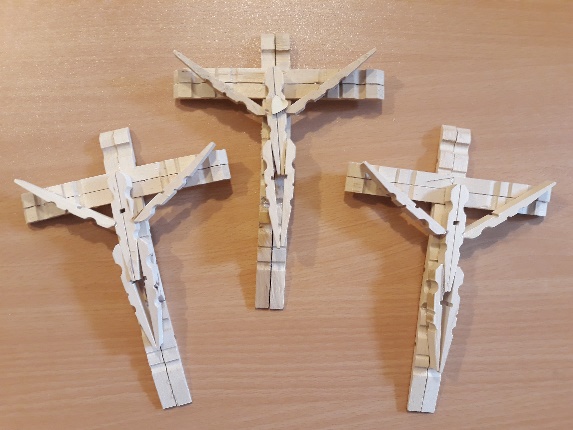 Čas: 15 min.Pomůcky: Dřevěné kolíčky, tavná pistole, náplň do tavné pistole nebo jiné lepidlo.Postup: Na výrobu jednoho kříže je potřeba pět dřevěných kolíčků, tavnou pistol a náplň. Na výrobu Ježíšova těla jsou zapotřebí tři kolíčky. Na výrobu kompletního kříže, tedy i s Ježíšovým tělem, je potřeba celkem osm kolíčků. Jedno balení dřevěných kolíčků obsahuje cca 20 kusů kolíčků.Kříž bez těla Ježíše:Nejprve kolíčky zbavíme kovových svorek, získáme tak dvě samostatné části. Vytvoříme konstrukci ze tří kolíčků (šesti dřívek), které klademe horizontálně záhyby nahoru. První dvojici položíme užší stranou kolíčku směrem k tělu, na ní přiložíme druhý, stejně úzký pár. Třetí pár pak přiložíme tlustší stranou k páru druhému. Nyní máme připraveno horizontální rameno. Z dalších dvou kolíčků (čtyř párů) vytvoříme vertikální rameno kříže. Užší části obou párů přiložíme do druhé poloviny prvního páru z horizontálního ramene kříže.Zapneme tavnou pistoli.Slepíme jednotlivé spoje. V případě, že chceme kříž bez těla Ježíše, kříž je v této fázi hotový. Můžeme ho dále případně přelakovat nebo jinak nabarvit nebo na kříž nalepit např. dřevěné srdce.Kříž s Ježíšem:Vytvoříme kříž podle návodu výše.Připravíme si tři kolíčky zbavené kovových svorek.Tělo vytvoříme slepením jednoho páru kolíčků tak, aby záhyby byly směrem ven. Tělo přilepíme ke kříži.K tělu a kříži přilepíme ruce.Na závěr přilepíme nohy. Kříž je hotový.